		Long Island Tutoring and Enrichment™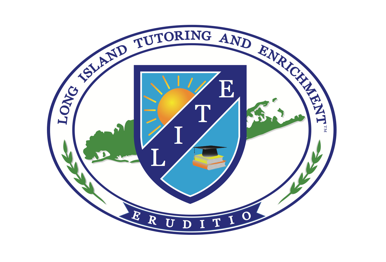 Enrichment Tutoring ProgramContact InformationAcademic InformationEnrichment InformationI understand that the registration fee is non-refundable and due in full with my completed registration form. I also understand that I am not guaranteed a spot in the program until my payment is received and processed.______________________________________	______________________________________Please print your name (parent/guardian)		Please sign your name (parent/guardian)	Please complete the form and email it to LITE at mbrower@litutoringandenrichment.com. Or, you can mail your completed registration form to the address below:Michele Browerc/o Long Island Tutoring and Enrichment202 Terminal Drive, Suite 3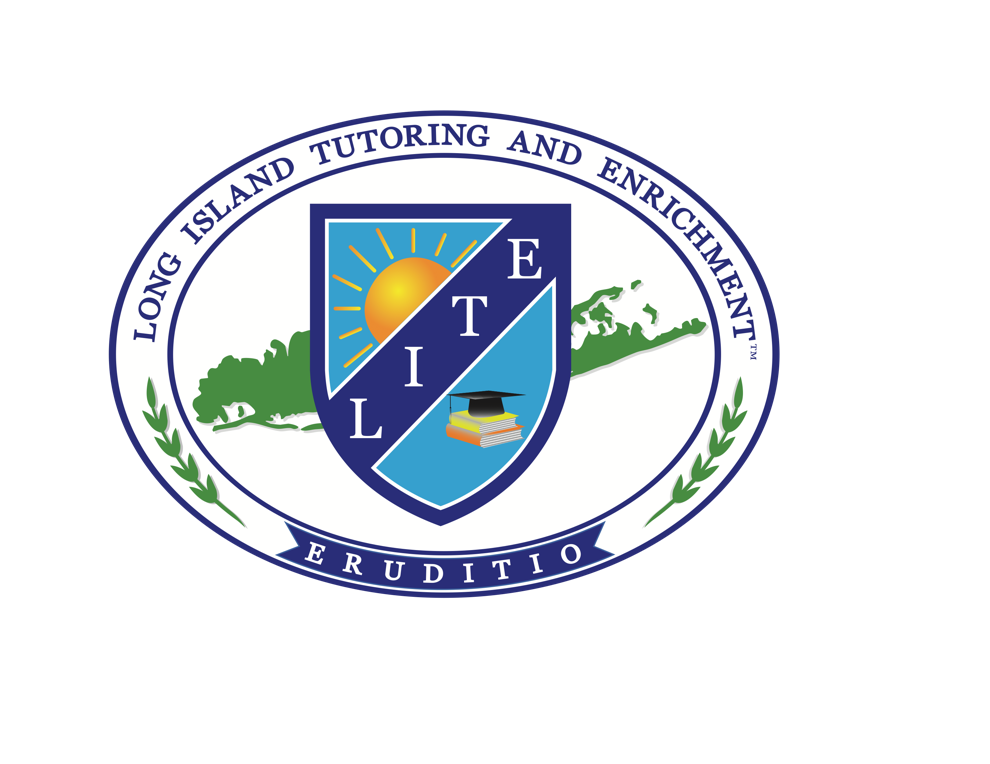 Plainview, New York 11803Student’s Last:                                            Student’s First:                                                      Middle Initial:Home Address:                                                        City:                                                   State:                                                ZIP:                    Home Phone #:Mother’s Name:                                                                                               Father’s Name:Mother’s Cell Phone #:                                                                                    Father’s Cell Phone #:Mother’s Email Address:                                                                                 Father’s Email Address:Emergency Contact (Name/Phone #):How did you hear about our program?Student’s Current Grade Level:Student’s School Name and Address:Does your child have an Individualized Education Program (IEP)?  If so, please indicate the student’s needs/accommodations.Student’s Extracurricular Activities/Special Interests:List any other children you have and their respective grade levels (beginning in September 2020):What is your child’s primary language?What is your child’s current reading level?What is your child’s current level of English language proficiency? Please circle one. Level 1: EnteringLevel 2: EmergingLevel 3: DevelopingLevel 4: ExpandingLevel 5: BridgingLevel 6: ReachingI am not sure what my child’s level of proficiency isPlease Select Your Program        Reading & Writing                                          Literacy                                             TESOL & ENLPlease indicate below your child’s availability during the week. List at least three different times that he/she is able to meet with the tutor on a consistent weekly basis. PLEASE NOTE: It is important to select a time slot that your child will be able to keep on a consistent basis. Consider his/her sports/music/club schedules before committing to a time slot.Fees & RatesThe non-refundable registration fee: $125.00 (must be submitted with completed registration form) The registration fee covers your child’s spot in the program and all workbooks and materials. You can pay the registration fee online or mail a check to LITE at the address below. The cost of your tutor per one-on-one session (each session is 1 hour): $165.00            Please note: The registration fee is non-refundable and due in full with your completed registration form. You are not guaranteed a spot in the program until the payment is received and processed.